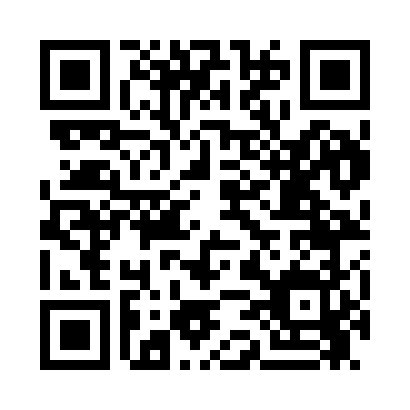 Prayer times for Scipioville, New York, USAMon 1 Jul 2024 - Wed 31 Jul 2024High Latitude Method: Angle Based RulePrayer Calculation Method: Islamic Society of North AmericaAsar Calculation Method: ShafiPrayer times provided by https://www.salahtimes.comDateDayFajrSunriseDhuhrAsrMaghribIsha1Mon3:465:321:115:158:4910:342Tue3:475:331:115:158:4810:343Wed3:485:331:115:158:4810:334Thu3:495:341:115:158:4810:335Fri3:505:351:115:158:4810:326Sat3:515:351:115:158:4710:317Sun3:525:361:125:158:4710:318Mon3:535:371:125:158:4610:309Tue3:545:371:125:158:4610:2910Wed3:555:381:125:158:4510:2811Thu3:565:391:125:158:4510:2712Fri3:575:401:125:158:4410:2713Sat3:595:411:125:158:4410:2614Sun4:005:411:125:158:4310:2415Mon4:015:421:135:158:4310:2316Tue4:025:431:135:158:4210:2217Wed4:045:441:135:158:4110:2118Thu4:055:451:135:148:4010:2019Fri4:065:461:135:148:4010:1920Sat4:085:471:135:148:3910:1721Sun4:095:481:135:148:3810:1622Mon4:115:491:135:148:3710:1523Tue4:125:501:135:138:3610:1324Wed4:135:511:135:138:3510:1225Thu4:155:511:135:138:3410:1126Fri4:165:521:135:138:3310:0927Sat4:185:531:135:128:3210:0828Sun4:195:541:135:128:3110:0629Mon4:215:551:135:118:3010:0430Tue4:225:571:135:118:2910:0331Wed4:245:581:135:118:2810:01